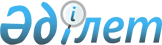 О внесении изменений в решение Мугалжарского районного маслихата от 29 декабря 2022 года № 286 "Об утверждении бюджета города Эмба на 2023-2025 годы"Решение Мугалжарского районного маслихата Актюбинской области от 14 ноября 2023 года № 107
      Мугалжарский районный маслихат РЕШИЛ:
      1. Внести в решение Мугалжарского районного маслихата "Об утверждении бюджета города Эмба на 2023-2025 годы" от 29 декабря 2022 года № 286 следующие изменения:
      пункт 1 изложить в новой редакции:
      "1. Утвердить бюджет города Эмба на 2023-2025 годы согласно приложениям 1, 2 и 3 соответственно, в том числе на 2023 год в следующих объемах:
      1) доходы – 756 792 тысяч тенге:
      налоговые поступления – 53 825 тысяч тенге;
      неналоговые поступления – 720 тысяч тенге;
      поступления от продажи основного капитала –3 195 тысяч тенге;
      поступления трансфертов – 699 052 тысяч тенге;
      2) затраты – 759 290,7 тысяч тенге:
      3) чистое бюджетное кредитование – 0 тенге:
      бюджетные кредиты – 0 тенге;
      погашение бюджетных кредитов – 0 тенге; 
      4) сальдо по операциям с финансовыми активами – 0 тенге:
      приобретение финансовых активов – 0 тенге;
      поступление от продажи финансовых активов государства – 0 тенге;
      5) дефицит (профицит) бюджета– -2 498,7 тысяч тенге;
      6) финансирование дефицита (использование профицита) бюджета– 2 498,7 тысяч тенге:
      поступление займов – 0 тенге;
      погашение займов – 0 тенге;
      используемые остатки бюджетныхсредств – 2 498,7 тысяч тенге.";
      приложение 1 к указанному решению изложить в новой редакции согласно приложению к настоящему решению.
      2. Настоящее решение вводится в действие с 1 января 2023 года. Бюджет города Эмба на 2023 год
					© 2012. РГП на ПХВ «Институт законодательства и правовой информации Республики Казахстан» Министерства юстиции Республики Казахстан
				
      Председатель Мугалжарского районного маслихата 

Кадралин Б
Приложение к решению 
Мугалжарского районного 
маслихата от 14 ноября 2023 
года № 107Приложение 1 к решению 
Мугалжарского районного 
маслихата от 29 декабря 2022 
года № 286
категория
категория
категория
категория
сумма (тысяч тенге)
класс
класс
класс
сумма (тысяч тенге)
подкласс
подкласс
сумма (тысяч тенге)
наименование
сумма (тысяч тенге)
1. ДОХОДЫ
756 792
1
НАЛОГОВЫЕ ПОСТУПЛЕНИЯ
53 825
01
Подоходный налог
28 511
2
Индивидуальный подоходный налог
28 511
04
Налоги на собственность
21 557
1
Налоги на имущество
1 014
3
Земельный налог
1 066
4
Налог на транспортные средства
19 468
5
Единый земельный налог
9
05
Внутренние налоги на товары, работы и услуги
3 757
3
Поступления за использование природных и других ресурсов
3 757
2
Неналоговые поступления
720
01
Доходы от государственной собственности
720
5
Доход от аренды имущества находящейся в государственной собственности
720
3
Поступления от продажи основного капитала
3 195
03
Продажа земли и нематериальных активов
3 195
1
Продажа земли
3 195
2
Продажа нематериальных активов
0
4
Поступления трансфертов
699 052
02
Трансферты, из вышестоящих органов государственного управления
699 052
3
Трансферты из районного (города областного значения) бюджета
699 052
функциональная группа
функциональная группа
функциональная группа
функциональная группа
функциональная группа
сумма (тысяч тенге)
функциональная подгруппа
функциональная подгруппа
функциональная подгруппа
функциональная подгруппа
сумма (тысяч тенге)
администратор бюджетных программ
администратор бюджетных программ
администратор бюджетных программ
сумма (тысяч тенге)
программа
программа
сумма (тысяч тенге)
Наименование
сумма (тысяч тенге)
ІІ. ЗАТРАТЫ
759 290,7
01
Государственные услуги общего характера
84 730,4
1
Представительные, исполнительные и другие органы, выполняющие общие функции государственного управления
84 730,4
124
Аппарат акима города районного значения, села, поселка, сельского округа
84 730,4
001
Услуги по обеспечению деятельности акима города районного значения, села, поселка, сельского округа
79 146,4
022
Капитальные расходы государственного органа
5 584
07
Жилищно-коммунальное хозяйство
81 678
3
Благоустройство населенных пунктов
81 678
124
Аппарат акима города районного значения, села, поселка, сельского округа
81 678
008
Освещение улиц в населенных пунктах
48 442
009
Обеспечение санитарии населенных пунктов
1 590
011
Благоустройство и озеленение населенных пунктов
31646
12
Транспорт и коммуникации
592 882
1
Автомобильный транспорт
592 882
124
Аппарат акима города районного значения, села, поселка, сельского округа
592 882
013
Обеспечение функционирования автомобильных дорог в городах районного значения, селах, поселках, сельских округах
28 952
045
Капитальный и средний ремонт дорог районного значения и улиц населенных пунктов.
563 930
15
Трансферты
0,3
1
Трансферты
0,3
124
Аппарат акима города районного значения, села, поселка, сельского округа
0,3
048
Возврат неиспользованных (недоиспользованных) целевых трансфертов
0,3
V. Дефицит (профицит) бюджета
- 2 498,7
VI. Финансирование дефицита (использование профицита) бюджета
2 498,7
8
Используемые остатки бюджетных средств
2 498,7
01
Остатки бюджетных средств
2 498,7
1
Свободные остатки бюджетных средств
2 498,7
 01
Свободные остатки бюджетных средств
2 498,7